         KАРАР                                                                                  ПОСТАНОВЛЕНИЕ              « 20 » апрель 2015 йыл                         № 21               « 20 » апреля 2015 годаО присвоении адресаобъекту недвижимости      Администрация сельского поселения Сандугачевский сельсовет муниципального района Янаульский район Республики Башкортостан ПОСТАНОВЛЯЕТ:Земельному участку с кадастровым номером 02:54:150102:89, площадью 896 кв.м. присвоить адрес: Республика Башкортостан, Янаульский район, с. Барабановка, ул. Центральная, д. 11.Данное постановление обнародовать в здании Администрации сельского поселения Сандугачевский сельсовет муниципального района Янаульский район Республики Башкортостан и разместить на официальном сайте Администрации сельского поселения Сандугачевский сельсовет муниципального района Янаульский район Республики Башкортостан.Контроль за выполнением данного постановления оставляю за собой.Главасельского поселения                                                           Т.Ш. КуснияровБАШKОРТОСТАН РЕСПУБЛИКАHЫЯNАУЫЛ  РАЙОНЫ МУНИЦИПАЛЬ РАЙОНЫНЫN HАНДУFАС  АУЫЛ СОВЕТЫ АУЫЛ БИЛEМEHЕ  ХАКИМИEТЕ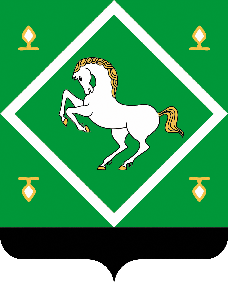 РЕСПУБЛИКА БАШКОРТОСТАНАДМИНИСТРАЦИЯ СЕЛЬСКОГО ПОСЕЛЕНИЯ САНДУГАЧЕВСКИЙ СЕЛЬСОВЕТМУНИЦИПАЛЬНОГО  РАЙОНАЯНАУЛЬСКИЙ РАЙОН